от 30.12.2015                                                                                                                       № 516О внесении изменений в постановление главымуниципального образования Павловское сельское поселение от 29.09.2014 № 311 «О комиссии по соблюдению требований к служебному поведению муниципальных служащих, руководителей муниципальных учреждений и урегулированию конфликта интересов в администрации муниципального образования Павловское сельское поселениеВ целях обеспечения исполнения требований, установленных Федеральным законом          от 25.12.2008 № 273-ФЗ «О противодействии коррупции», и в соответствии с Указом Президента Российской Федерации от 23.06.2014 № 453 «О внесении изменений в некоторые акты Президента Российской Федерации по вопросам противодействия коррупции»,  п о с т а н о в л я ю: 1. Внести изменения в приложение к постановлению главы муниципального образования Павловское сельское поселение от 29.09.2014 № 311 «О комиссии по соблюдению требований к служебному поведению муниципальных служащих, руководителей муниципальных учреждений и урегулированию конфликта интересов в администрации муниципального образования Павловское сельское поселение»:1.1. Пункт 14 дополнить подпунктом следующего содержания :«г) поступившее в соответствии с частью 4 статьи 12 Федерального закона от 25.12.2008   № 273-ФЗ «О противодействии коррупции» (далее - Федеральный закон «О противодействии коррупции») в администрацию муниципального образования Павловское сельское поселение уведомление коммерческой или некоммерческой организации о заключении с гражданином, замещавшим должность муниципальной службы в администрации муниципального образования Павловское сельское поселение, трудового или гражданско-правового договора на выполнение работ (оказание услуг), при условии, что указанному гражданину комиссией ранее было отказано во вступлении в трудовые и гражданско-правовые отношения с указанной организацией или что вопрос о даче согласия такому гражданину на замещение им должности в коммерческой или некоммерческой организации либо на выполнение им работы на условиях гражданско-правового договора в коммерческой или некоммерческой организации комиссией не рассматривался.».1.2. Дополнить пунктами 15.1.; 15.2.; 15.3. следующего содержания:«15.1. Обращение, указанное в абзаце втором подпункта «б» пункта 14 настоящего Положения, подается гражданином, замещавшим должность муниципальной службы в администрации муниципального образования Павловское сельское поселение, в отдел организационной, социальной и кадровой работы. В обращении указываются: фамилия, имя, отчество гражданина, дата его рождения, адрес места жительства, замещаемые должности в течение последних двух лет до дня увольнения с муниципальной службы, наименование, местонахождение коммерческой или некоммерческой организации, характер ее деятельности, должностные (служебные) обязанности, исполняемые гражданином во время замещения им должности муниципальной службы, функции по муниципальному управлению в отношении коммерческой или некоммерческой организации, вид договора (трудовой или гражданско-правовой), предполагаемый срок его действия, сумма оплаты за выполнение (оказание) по договору работ (услуг). В отделе организационной, социальной и кадровой работы осуществляется рассмотрение обращения, по результатам которого подготавливается мотивированное заключение по существу обращения с учетом требований статьи 12 Федерального закона «О противодействии коррупции». Обращение, заключение и другие материалы в течение двух рабочих дней со дня поступления обращения представляются председателю комиссии.» .«15.2. Обращение, указанное в абзаце втором подпункта «б» пункта 14 настоящего Положения, может быть подано муниципальным служащим, планирующим свое увольнение с муниципальной службы, и подлежит рассмотрению комиссией в соответствии с настоящим Положением.».«15.3. Уведомление, указанное в подпункте «г» пункта 14 настоящего Положения, рассматривается отделом организационной, социальной и кадровой работы, который осуществляет подготовку мотивированного заключения о соблюдении гражданином, замещавшим должность муниципальной службы в администрации муниципального образования Павловское сельское поселение, требований статьи 12 Федерального закона «О противодействии коррупции». Уведомление, заключение и другие материалы в течение десяти рабочих дней со дня поступления уведомления представляются председателю комиссии.»;1.3. Подпункт «а» пункта 16 дополнить словами «, за исключением случаев, предусмотренных пунктами 16.1. и 16.2. настоящего Положения.».1.4. Дополнить пунктами 16.1. и 16.2. следующего содержания:«16.1. Заседание комиссии по рассмотрению заявления, указанного в абзаце третьем подпункта «б» пункта 14 настоящего Положения, как правило, проводится не позднее одного месяца со дня истечения срока, установленного для представления сведений о доходах, об имуществе и обязательствах имущественного характера.».«16.2. Уведомление, указанное в подпункте «г» пункта 14 настоящего Положения, как правило, рассматривается на очередном (плановом) заседании комиссии.».1.5.Пункт 17 изложить в следующей редакции:«17. Заседание комиссии проводится в присутствии муниципального служащего, руководителя муниципального учреждения, в отношении которого рассматривается вопрос о соблюдении требований к служебному поведению и (или) требований об урегулировании конфликта интересов, или гражданина, замещавшего должность муниципальной службы в администрации муниципального образования Павловское сельское поселение. При наличии письменной просьбы муниципального служащего, руководителя муниципального учреждения или гражданина, замещавшего должность муниципальной службы в администрации муниципального образования Павловское сельское поселение, о рассмотрении указанного вопроса без его участия заседание комиссии проводится в его отсутствие. В случае неявки на заседание комиссии муниципального служащего (его представителя), руководителя муниципального учреждения или гражданина, замещавшего должность муниципальной службы (его представителя), при отсутствии письменной просьбы муниципального служащего, руководителя муниципального учреждения или указанного гражданина о рассмотрении данного вопроса без его участия рассмотрение вопроса откладывается. В случае повторной неявки указанных лиц без уважительных причин комиссия может принять решение о рассмотрении данного вопроса в отсутствие муниципального служащего, руководителя муниципального учреждения или гражданина, замещавшего должность муниципальной службы.» .1.6. Пункт 18 изложить в следующей редакции:«18. На заседании комиссии заслушиваются пояснения муниципального служащего, руководителя муниципального учреждения или гражданина, замещавшего должность муниципальной службы (с их согласия), и иных лиц, рассматриваются материалы по существу вынесенных на данное заседание вопросов, а также дополнительные материалы.».1.7. Дополнить пунктом 24.1. следующего содержания:«24.1. По итогам рассмотрения вопроса, указанного в подпункте «г» пункта 14 настоящего Положения, комиссия принимает в отношении гражданина, замещавшего должность муниципальной службы, одно из следующих решений:1) дать согласие на замещение им должности в коммерческой или некоммерческой организации либо на выполнение работы на условиях гражданско-правового договора в коммерческой или некоммерческой организации, если отдельные функции по муниципальному управлению этой организацией входили в его должностные (служебные) обязанности;2) установить, что замещение им на условиях трудового договора должности в коммерческой или некоммерческой организации и (или) выполнение в коммерческой или некоммерческой организации работ (оказание услуг) нарушают требования статьи 12 Федерального закона «О противодействии коррупции». В этом случае комиссия рекомендует главе муниципального образования Павловское сельское поселение проинформировать об указанных обстоятельствах органы прокуратуры и уведомившую организацию.» .1.8. Дополнить пунктом 35.1. следующего содержания:«35.1. Выписка из решения комиссии, заверенная подписью секретаря комиссии и печатью администрации муниципального образования Павловское сельское поселение, вручается гражданину, замещавшему должность муниципальной службы, в отношении которого рассматривался вопрос, указанный в абзаце втором подпункта «б» пункта 14 настоящего Положения, под роспись или направляется заказным письмом с уведомлением по указанному им в обращении адресу не позднее одного рабочего дня, следующего за днем проведения соответствующего заседания комиссии.».2. Контроль за исполнением постановления возложить на одел организационной, социальной и кадровой работы.3. Постановление вступает в силу со дня официального опубликования в газете «Суздальская новь».Глава муниципального образованияПавловское сельское поселение                                                                                            О.К. Гусева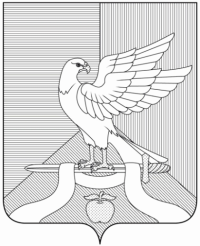 П О С Т А Н О В Л Е Н И ЕГлавы муниципального образованияПавловское сельское поселениеСуздальского района Владимирской области